Приглашение пользователей (обучающихся) на собрание (урок) в Teams по ссылке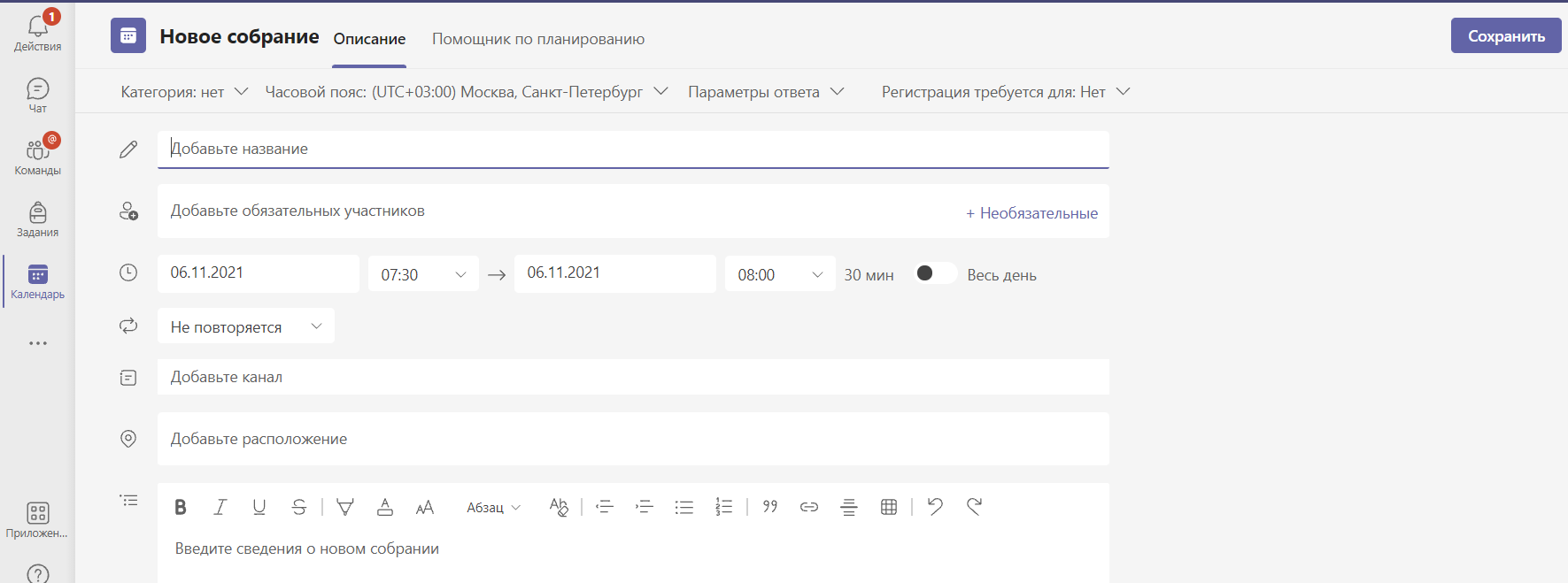 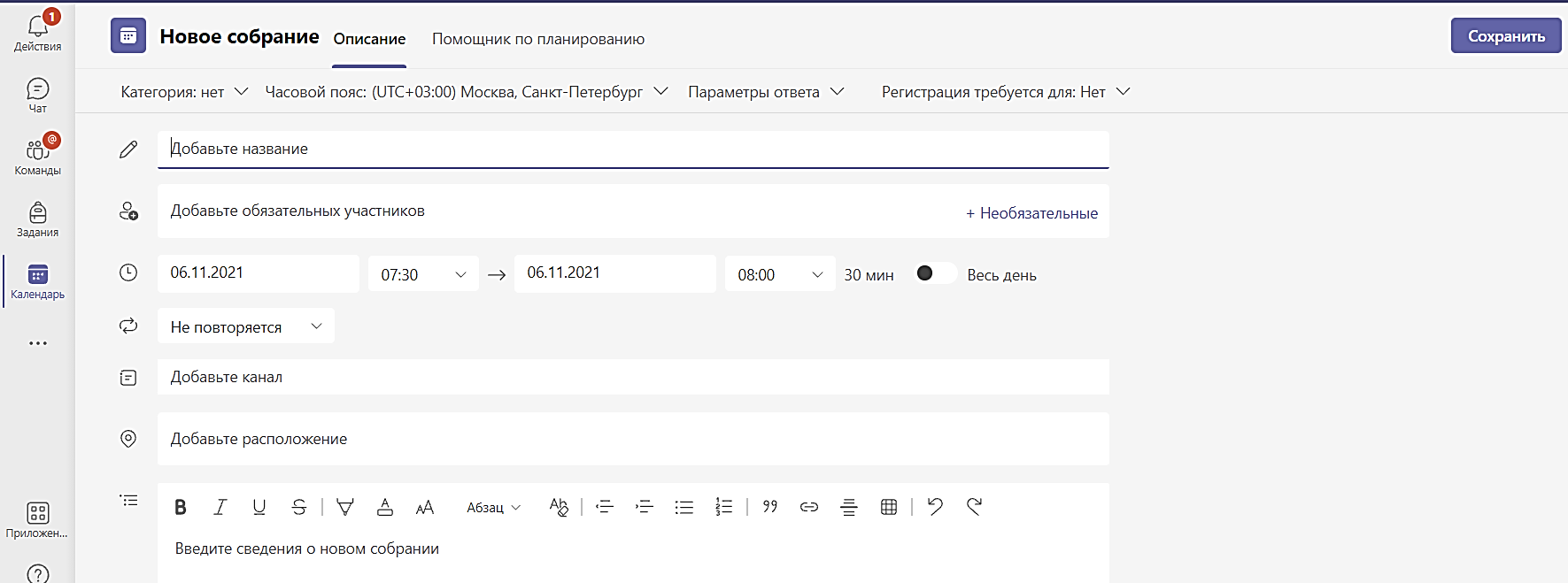 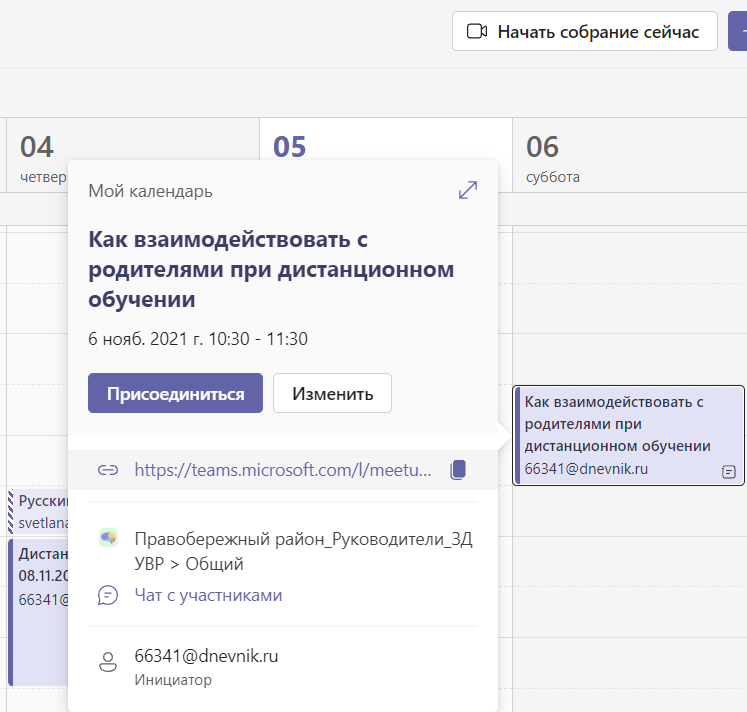 Скопируйте ссылку на собрание и разошлите её всем участникам собрания.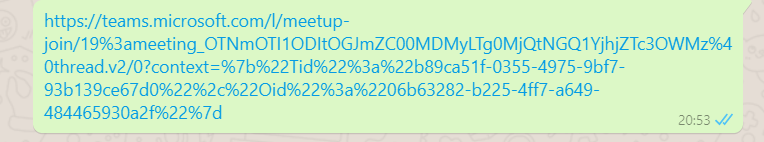 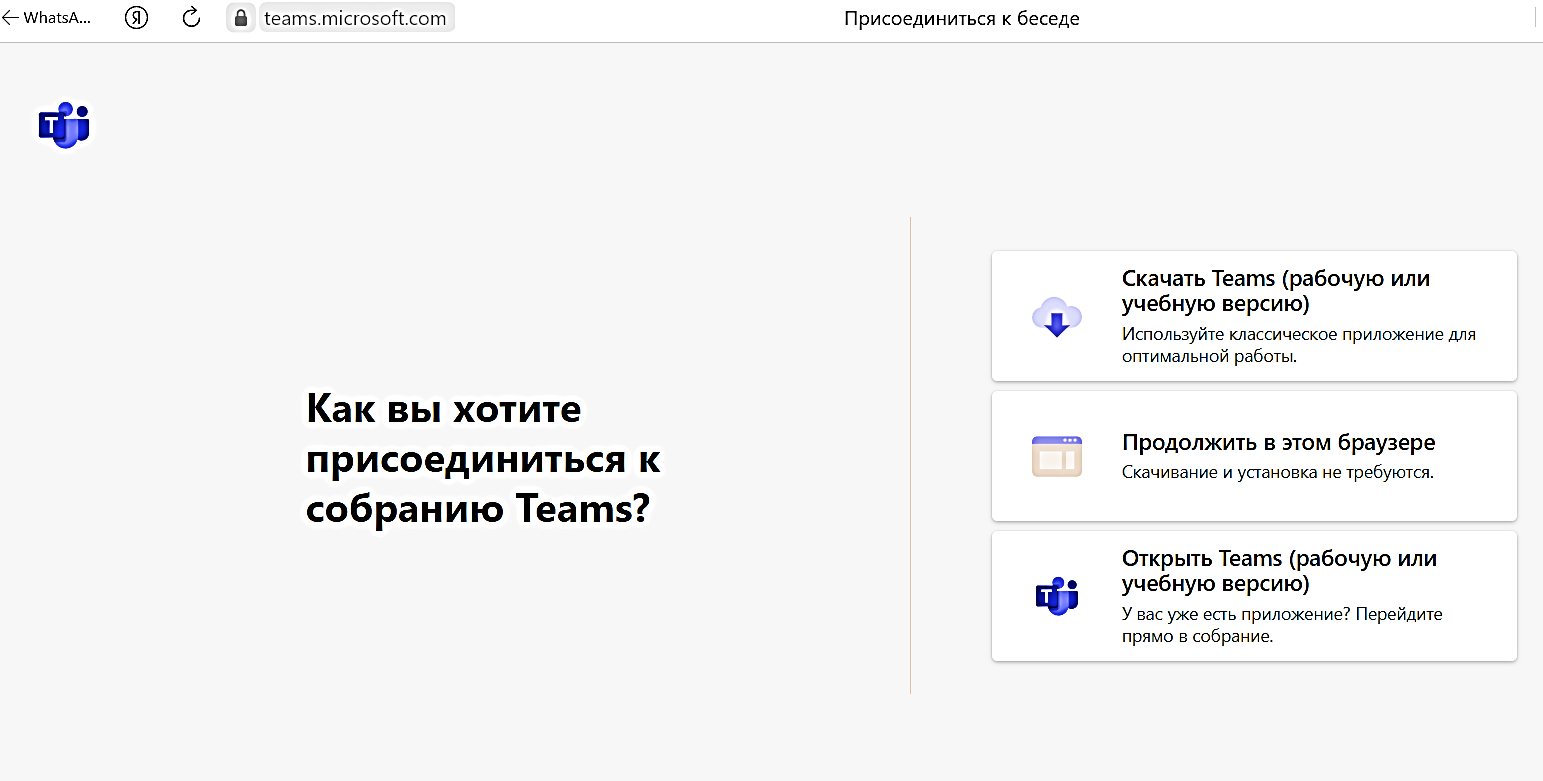 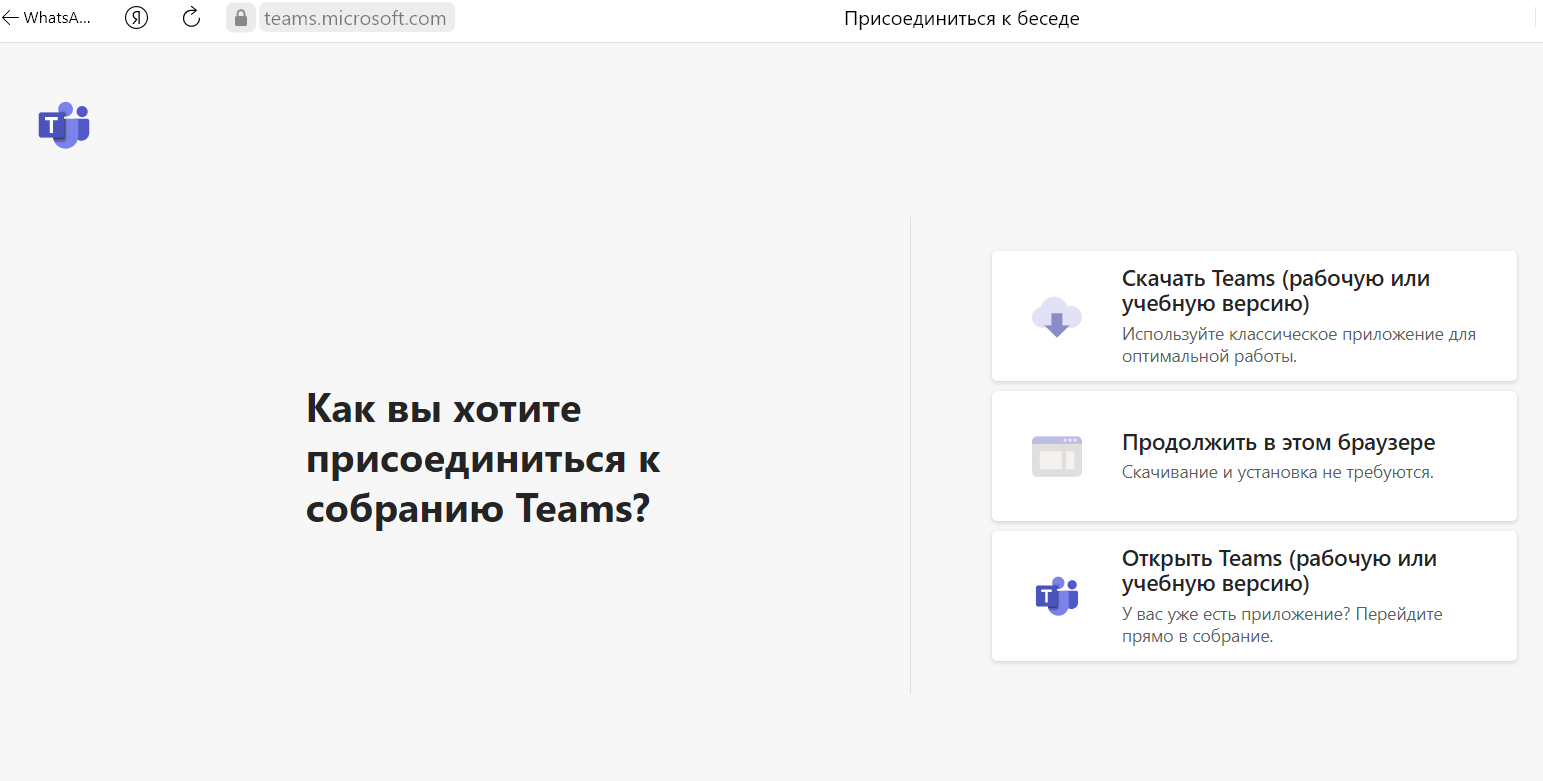 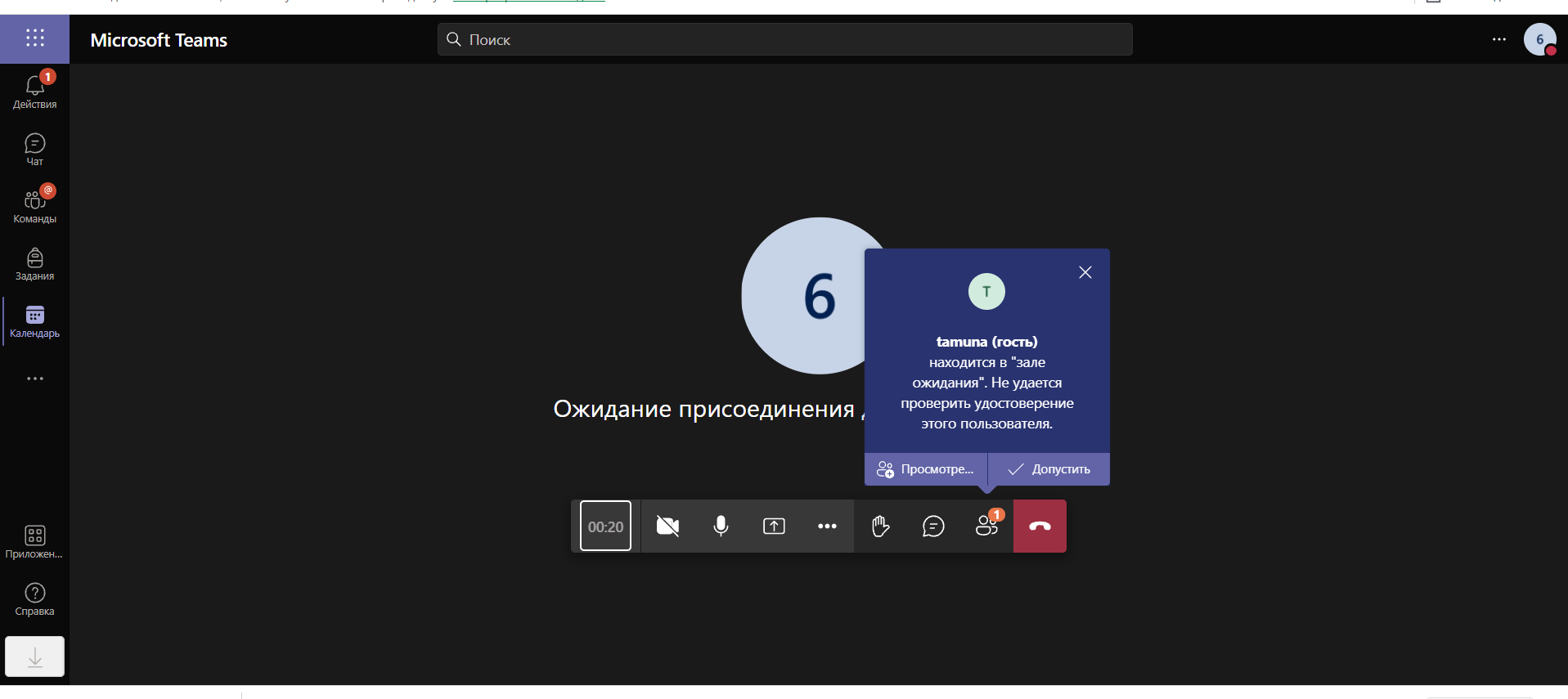 Мобильные устройства: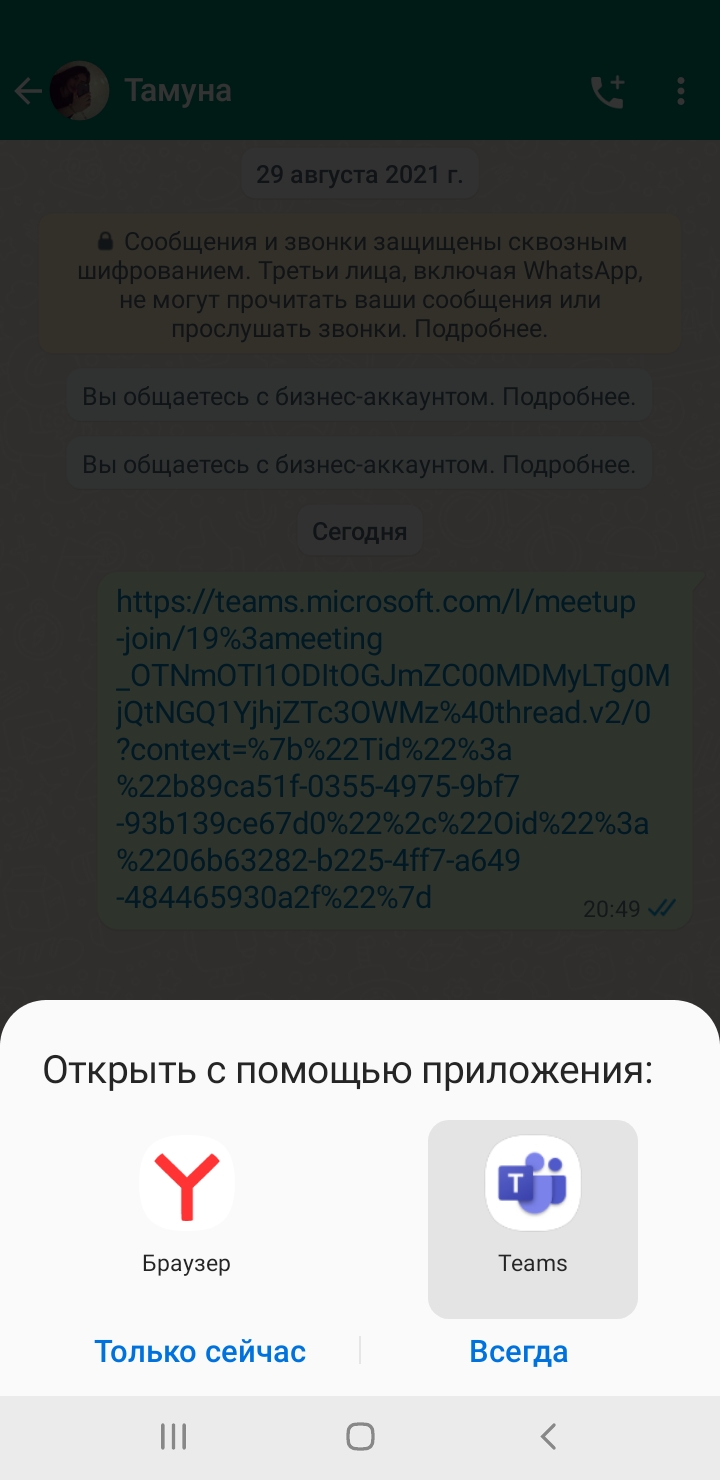 смартфоны, планшеты, КПК (карманный персональный компьютер)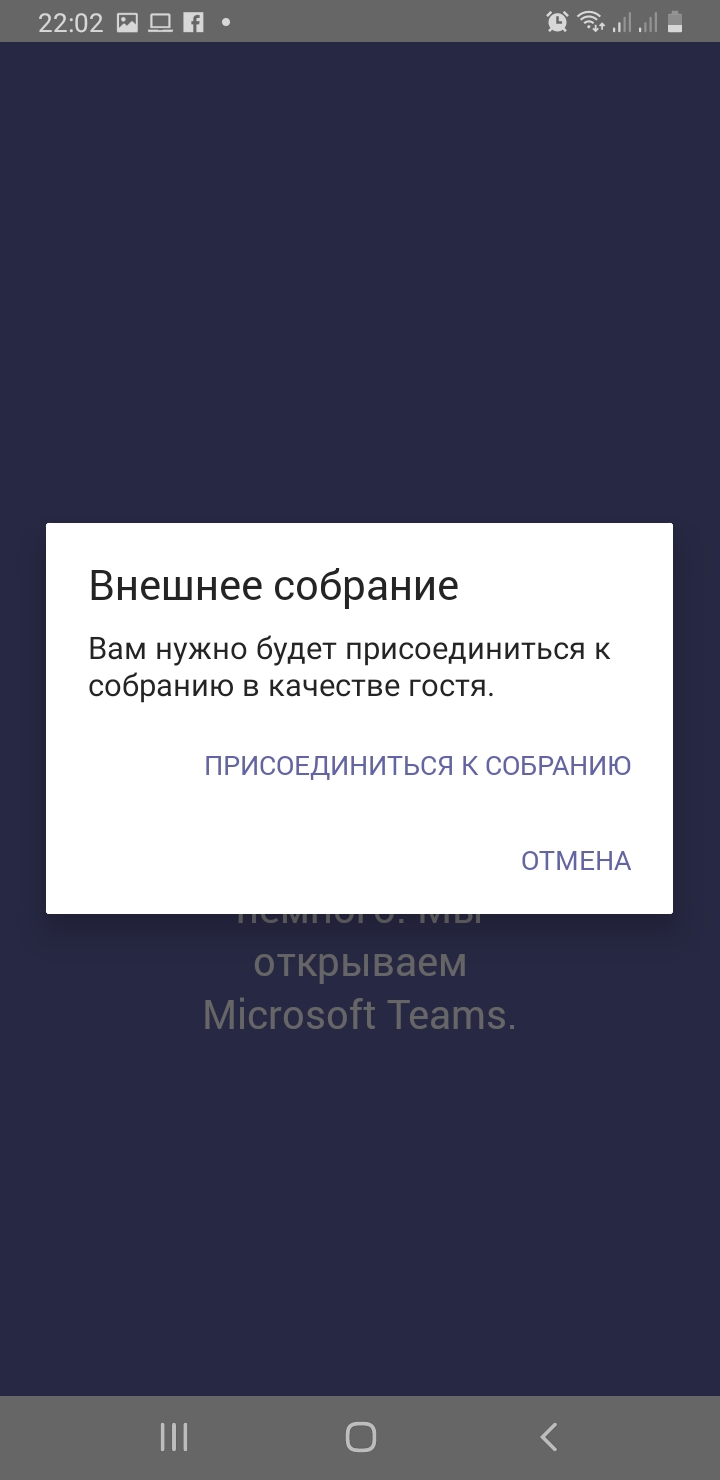 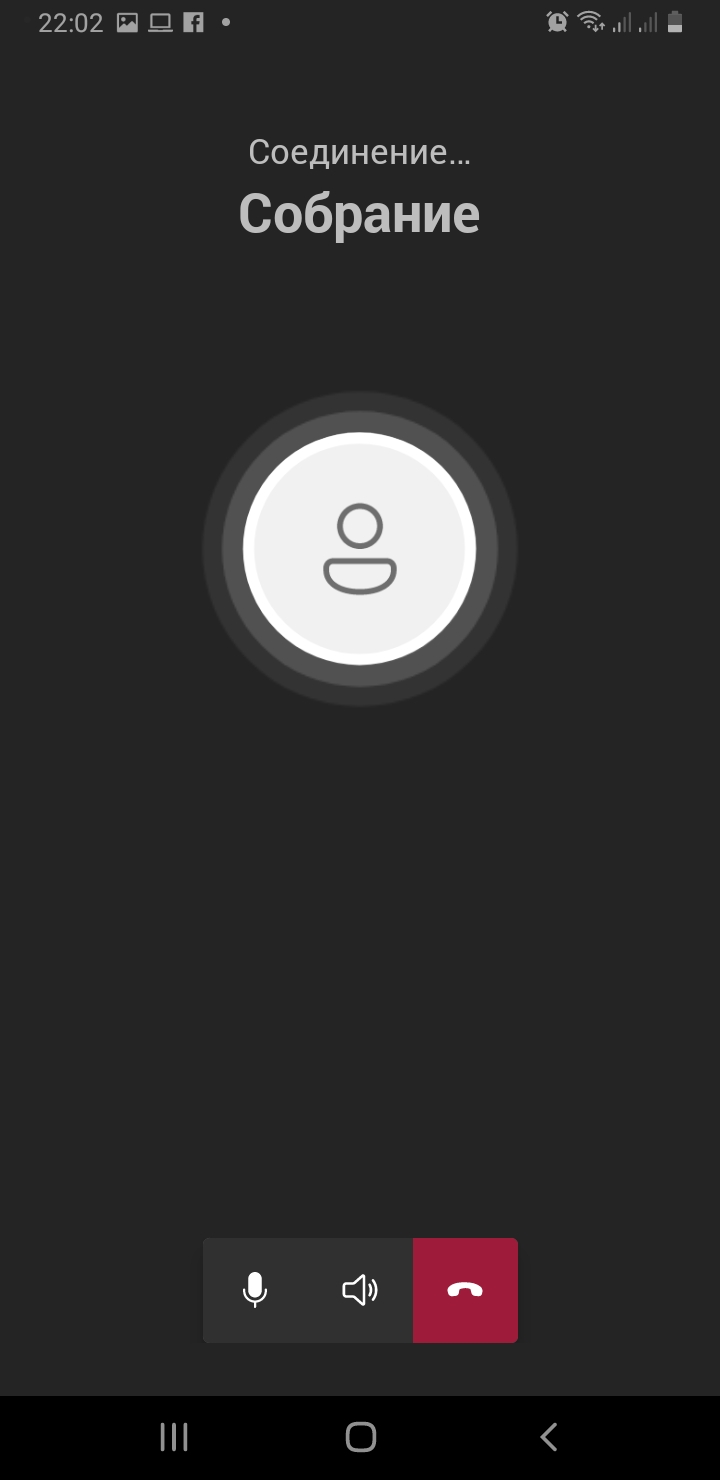 